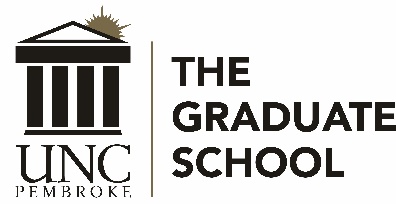 MINUTESUNCP Graduate Council MeetingMonday, October 21, 2019, 3:00 p.m.UC Annex 203Present:  Whitney Akers, Christine Bell, Latoya Brewer, Kirill Bumin (secretary), Christ Woolley (on behalf of Serina Cinnamon), Susan Edkins, Kelly Ficklin, Karen Granger, Rita Hagevik, Julie Harrison-Swartz, Shenika Jones, Roger Ladd, Emily Neff-Sharum, Gretchen Robinson, Kim Sellers, Tom Trendowski, Velinda Woriax, and Summer WoodsideAbsent: Irene Aiken (chair), Michele Fazio, Downi Griner, Olivia Oxendine, Mario Paparozzi, and GSO President (or designee)Guests: LynnDee Horne, Emily Oxendine
Meeting started at 3:00 pm.The agenda was approvedMinutes from September 16, 2019 meeting were approved.Focus on Mental Health: LynnDee Horne (from CAPS) shared information with the program directors how to recognize signs of depression and/or mental illness and how to interact appropriately with a student who exhibits signs of depression, anxiety, or distress. Graduate Faculty Nominations – all nominations approvedGraduate School Items/ReportRecruitment Dr. Bumin and Emily Oxendine provided some useful ideas to PDs (quick responses to applicants/prospects, “Ask Dr. __” button and other means to personalize communication; program-specific communication plan) and shared draft program director email from the PSC program. Dr. Bumin encouraged PDs to set up an appointment with Jodi Phelps to discuss recruitment and to let Dr. Aiken or Emily know so one of them could attend the meeting as well.Dr. Bumin reminded Graduate Council members that Dr. Aiken will be sending an invitation to PDs to discuss 2020-21 recruitment plan and estimated enrollment goals.Unfinished/New Business – none Announcements/RemindersAnnouncements: Dr. Bumin told the Graduate Council that meetings will move to Library 212, starting in January 2020. Remaining Grad Council Meetings for 19-20 (UC Annex 203 at 3:00 pm): November 18, 2019,Graduate Council will move to Library 212 at 3:00 pm for the remainder of the year): January 27, February 17, March 16, and April 20 of 2020Application Deadlines:March 1 for fall 2020 graduation October 1 for spring 2021 graduationGraduate School Fall Commencement, 7:00 pm Dec 6, 2019, GPACSpring 2020 orientation will take place Thursday, January 9, at 4:00 pm in UC Annex.Next Meeting:  Monday, November 18, 2019, 3:00, UC Annex Room 203Meeting adjourned at 3:36 pm.Last NameFirst NameDegreeDeptProgramStatusCVVotesFreemanLatriciaMSWSocial WorkMSWProf Aff17-0-0JacobsMary AnnPhDAISSocial Studies EdFull17-0-0MartinAmandaMSWSocial WorkMSWProf Aff17-0-0McDougaldZaveryMSWSocial WorkMSWProf Aff17-0-0